ПРАВИТЕЛЬСТВО ПЕРМСКОГО КРАЯПОСТАНОВЛЕНИЕот 18 марта 2022 г. N 206-пО РАСПРЕДЕЛЕНИИ СУБСИДИЙ ИЗ СРЕДСТВ БЮДЖЕТА ПЕРМСКОГО КРАЯБЮДЖЕТАМ МУНИЦИПАЛЬНЫХ ОБРАЗОВАНИЙ ПЕРМСКОГО КРАЯНА СОФИНАНСИРОВАНИЕ ПРОЕКТОВ ИНИЦИАТИВНОГО БЮДЖЕТИРОВАНИЯВ соответствии с Порядком предоставления субсидий из бюджета Пермского края бюджетам муниципальных образований Пермского края на софинансирование проектов инициативного бюджетирования в Пермском крае, утвержденным постановлением Правительства Пермского края от 10 января 2017 г. N 6-п, Правительство Пермского края постановляет:1. Утвердить прилагаемое распределение субсидий из средств бюджета Пермского края бюджетам муниципальных образований Пермского края на софинансирование проектов инициативного бюджетирования в Пермском крае на 2022 год.2. Настоящее постановление вступает в силу со дня его подписания, но не ранее дня вступления в силу закона Пермского края "О внесении изменений в Закон Пермского края "О бюджете Пермского края на 2022 год и на плановый период 2023 и 2024 годов", устанавливающего объем бюджетных ассигнований на софинансирование проектов инициативного бюджетирования в 2022 году в размере не менее 241624047 рублей 40 копеек.3. Контроль за исполнением постановления возложить на заместителя председателя Правительства Пермского края (по вопросам территориального развития, природопользования и безопасности).Губернатор Пермского краяД.Н.МАХОНИНУТВЕРЖДЕНОпостановлениемПравительстваПермского краяот 18.03.2022 N 206-пРАСПРЕДЕЛЕНИЕСУБСИДИЙ ИЗ СРЕДСТВ БЮДЖЕТА ПЕРМСКОГО КРАЯ БЮДЖЕТАММУНИЦИПАЛЬНЫХ ОБРАЗОВАНИЙ ПЕРМСКОГО КРАЯ НА СОФИНАНСИРОВАНИЕПРОЕКТОВ ИНИЦИАТИВНОГО БЮДЖЕТИРОВАНИЯ В ПЕРМСКОМ КРАЕНА 2022 ГОД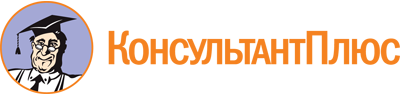 Постановление Правительства Пермского края от 18.03.2022 N 206-п
(ред. от 12.01.2023)
"О распределении субсидий из средств бюджета Пермского края бюджетам муниципальных образований Пермского края на софинансирование проектов инициативного бюджетирования"Документ предоставлен КонсультантПлюс

www.consultant.ru

Дата сохранения: 27.06.2023
 Список изменяющих документов(в ред. Постановлений Правительства Пермского края от 11.11.2022 N 931-п,от 12.01.2023 N 3-п)Список изменяющих документов(в ред. Постановлений Правительства Пермского края от 11.11.2022 N 931-п,от 12.01.2023 N 3-п)N п/пНаименование муниципального образованияНаименование проекта инициативного бюджетированияНаименование территориального общественного самоуправления (далее - ТОС) (при наличии)Размер субсидии, руб.123451Березовский муниципальный округ Пермского краяОбустройство детской площадки556724,002Бершетское сельское поселение Пермского муниципального района Пермского краяСпортивная молодежь - здоровая Россия!240000,003Муниципальное образование Верещагинский городской округ Пермского краяУстройство детской игровой площадки "Детские забавы" в микрорайоне ЖБК г. Верещагино1729467,004Добрянский городской округ Пермского краяГородской парк здоровьесбережения3971494,37(в ред. Постановления Правительства Пермского края от 11.11.2022 N 931-п)(в ред. Постановления Правительства Пермского края от 11.11.2022 N 931-п)(в ред. Постановления Правительства Пермского края от 11.11.2022 N 931-п)(в ред. Постановления Правительства Пермского края от 11.11.2022 N 931-п)(в ред. Постановления Правительства Пермского края от 11.11.2022 N 931-п)5Добрянский городской округ Пермского краяТерритория активного отдыха3999032,646Еловский муниципальный округ Пермского краяДетская спортивно-игровая площадка с. Елово, ул. Матросова529715,507Ильинский городской округ Пермского краяЗамена окон второго этажа Васильевского Дома культуры414365,848Ильинский городской округ Пермского краяСказка детства780163,609Ильинский городской округ Пермского краяРемонт помещений библиотеки села Сретенское603453,8510Ильинский городской округ Пермского краяОграждение кладбища в с. Васильевское1025175,7711Ильинский городской округ Пермского краяОбустройство детской спортивно-игровой площадки в с. Каргино240000,0012Муниципальное образование Карагайский муниципальный округ Пермского краяОбустройство спортивной площадки с. Никольское, ул. Молодежная554878,3413Муниципальное образование Карагайский муниципальный округ Пермского краяОбустройство детской площадки д. Сюзьвяки, ул. Молодежная, д. 18365140,6614Городской округ "Город Кизел"Счастливое детство в "Солнышке"440484,8815Городской округ "Город Кизел"Счастливое детство в "Подсолнушках"440484,8816Городской округ "Город Кизел"Счастливое детство в "Светлячках"440484,8817Городской округ "Город Кизел"Дорога к дому1031531,0818Кудымкарский муниципальный округ Пермского краяУстройство общедоступной уличной спортивной площадки по ул. Весенняя в д. Малая Серва1652173,6019Кукуштанское сельское поселениеСпорт нам плечи расправляет999990,0020Кунгурский муниципальный округ Пермского края"В один подход" (установка площадки workout (воркаут) на территории Кунгурского городского парка)1012372,8021Кунгурский муниципальный округ Пермского краяПриобретение пожарно-технического вооружения, боевой одежды для предупреждения и ликвидации последствий чрезвычайных ситуаций в границах Кунгурского муниципального округа1677348,8022Кунгурский муниципальный округ Пермского краяПуть героя1640226,7723Кунгурский муниципальный округ Пермского краяВсем селом на борьбу с сорняком!1320000,0024Нытвенский городской округ Пермского края"Спорт - это жизнь" по устройству спортивной площадки2383377,09(в ред. Постановления Правительства Пермского края от 11.11.2022 N 931-п)(в ред. Постановления Правительства Пермского края от 11.11.2022 N 931-п)(в ред. Постановления Правительства Пермского края от 11.11.2022 N 931-п)(в ред. Постановления Правительства Пермского края от 11.11.2022 N 931-п)(в ред. Постановления Правительства Пермского края от 11.11.2022 N 931-п)25Платошинское сельское поселениеРемонт системы водоснабжения в с. Платошино "Я, ты, он, она - в доме всем нужна вода!"1000000,0026Соликамский городской округОбустройство футбольного поля на территории МАУ "СШОР "Старт" по адресу: г. Соликамск, ул. Белинского, 153199776,0027Соликамский городской округОбустройство территории клуба поселка ТюлькиноТОС "Тюлькино"1772182,0828Суксунский городской округ Пермского края"Малышок" - благоустройство территории и строительство детской площадки с. Брехово363186,78(в ред. Постановления Правительства Пермского края от 11.11.2022 N 931-п)(в ред. Постановления Правительства Пермского края от 11.11.2022 N 931-п)(в ред. Постановления Правительства Пермского края от 11.11.2022 N 931-п)(в ред. Постановления Правительства Пермского края от 11.11.2022 N 931-п)(в ред. Постановления Правительства Пермского края от 11.11.2022 N 931-п)29Чайковский городской округ Пермского краяБлагоустройство детской дворовой площадки по ул. Советская, 15, 15/1 "Верные друзья"1532907,92(в ред. Постановления Правительства Пермского края от 12.01.2023 N 3-п)(в ред. Постановления Правительства Пермского края от 12.01.2023 N 3-п)(в ред. Постановления Правительства Пермского края от 12.01.2023 N 3-п)(в ред. Постановления Правительства Пермского края от 12.01.2023 N 3-п)(в ред. Постановления Правительства Пермского края от 12.01.2023 N 3-п)30Чернушинский городской округ Пермского краяБлагоустройство территории стелы села Есаул309323,5231Чусовской городской округ Пермского краяСпортивно-игровая площадка "Планета спорта"3745975,5832Чусовской городской округ Пермского краяУстройство детской площадки "Двор радости" в районе многоквартирных жилых домов N 3, 4, 5 по ул. Гагарина пос. Скальный450027,8433Чусовской городской округ Пермского краяУстройство детской площадки "Счастливый уголок" в районе многоквартирных жилых домов N 13, 13а, 15, 17 по ул. Парковая пос. Половинка450027,8434Чусовской городской округ Пермского краяСоздание спортивно-игровой площадки "Комарбол" в пос. Комарихинский3930841,92ИТОГОИТОГОИТОГОИТОГО44802335,83(в ред. Постановления Правительства Пермского края от 12.01.2023 N 3-п)(в ред. Постановления Правительства Пермского края от 12.01.2023 N 3-п)(в ред. Постановления Правительства Пермского края от 12.01.2023 N 3-п)(в ред. Постановления Правительства Пермского края от 12.01.2023 N 3-п)(в ред. Постановления Правительства Пермского края от 12.01.2023 N 3-п)